FORMULARZ ZGŁOSZENIOWY – warsztaty regionalneData:		13 listopada 2018 r. Miejsce: 	Zabrze – Instytut Techniki i Aparatury Medycznej ITAMWypełniony i zeskanowany Formularz Zgłoszeniowy prosimy przesłać mailem na adres: iczeremcha@gapr.pl nie później niż do dnia 12.11.2018 r.Uczestnictwo w warsztatach tylko i wyłącznie dla osób, które otrzymały potwierdzenie uczestnictwa oraz wypełniły ankietę https://www.surveymonkey.com/r/AnkietaSMART_Watch OŚWIADCZENIA:Wyrażam zgodę na przetwarzanie przez Górnośląską Agencję Przedsiębiorczości i Rozwoju sp. z o.o. z siedzibą w Gliwicach, ul. Wincentego Pola 16, moich danych osobowych zawartych w Formularzu Zgłoszeniowym, w celu i zakresie niezbędnym do udziału w warsztatach regionalnych w charakterze Uczestnika/czki.Górnośląska Agencja Przedsiębiorczości i Rozwoju sp. z o.o. z siedzibą w Gliwicach, ul. Wincentego Pola 16, w imieniu, którego działa Bogdan Traczyk - Prezes Zarządu, jako Administrator danych osobowych, informują Pana/Panią, iż:Podanie danych jest dobrowolne ale niezbędne w celu udziału w spotkaniu informacyjnym w charakterze Uczestnika/czki;Posiada Pan/Pani prawo dostępu do treści swoich danych i ich sprostowania, usunięcia, ograniczenia przetwarzania, prawo do przenoszenia danych, prawo do cofnięcia zgody w dowolnym momencie bez wpływu na zgodność z prawem przetwarzania;Podane dane będą przetwarzane na podstawie art. 6 ust. 1 pkt a) i zgodnie z treścią ogólnego rozporządzenia ochronie danych;Dane osobowe będą przechowywane przez okres niezbędny do realizacji wydarzenia;Ma Pan/Pani prawo wniesienia skargi do GIODO gdy uzna Pana/Pani, iż przetwarzanie danych osobowych Pana/Pani dotyczących narusza przepisy ogólnego rozporządzenia o ochronie danych osobowych z dnia 27 kwietnia 2016 r.”;Zgodnie z art. 13 ust. 1 i ust. 2 ogólnego rozporządzenia o ochronie danych osobowych z dnia 27 kwietnia 2016 r. informuję, iż:Administratorem Pani/Pana danych osobowych jest Górnośląska Agencja Przedsiębiorczości i Rozwoju sp. z o.o. z siedzibą w Gliwicach, ul. Wincentego Pola 16, w imieniu, którego działa Bogdan Traczyk - Prezes Zarządu, jako Administrator danych osobowych;Pana/Pani dane osobowe przetwarzane będą w celu realizacji warsztatów regionalnych na podstawie wyrażonej zgody na przetwarzanie danych osobowych;Odbiorcą Pana/Pani danych osobowych będzie Górnośląska Agencja Przedsiębiorczości i Rozwoju sp. z o.o.; Posiada Pan/Pani prawo dostępu do treści swoich danych oraz prawo ich sprostowania, usunięcia, ograniczenia przetwarzania, prawo do przenoszenia danych, prawo wniesienia sprzeciwu, prawo do cofnięcia zgody w dowolnym momencie bez wpływu na zgodność z prawem przetwarzania, którego dokonano na podstawie zgody przed jej cofnięciem;Ma Pan/Pani prawo wniesienia skargi do GIODO gdy uzna Pan/Pani, iż przetwarzanie danych osobowych Pani/Pana dotyczących narusza przepisy ogólnego rozporządzenia o ochronie danych osobowych z dnia 27 kwietnia 2016 r.;Podanie przez Pana/Panią danych osobowych jest warunkiem umownym uczestnictwa w warsztatach regionalnych w charakterze Uczestnika/czki...……………………………………………					 ..……………………………………………	Miejscowość i data zgłoszenia         			                                    Czytelny podpis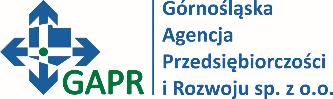 Organizator: Górnośląska Agencja Przedsiębiorczości i Rozwoju sp. z o.o.ul. Wincentego Pola 16, 44-100 Gliwice, tel. 32 3391 31 10 www.gapr.pl   Nazwa firmy:Adres:Imię i Nazwisko uczestnika:Nr telefonu:Email: